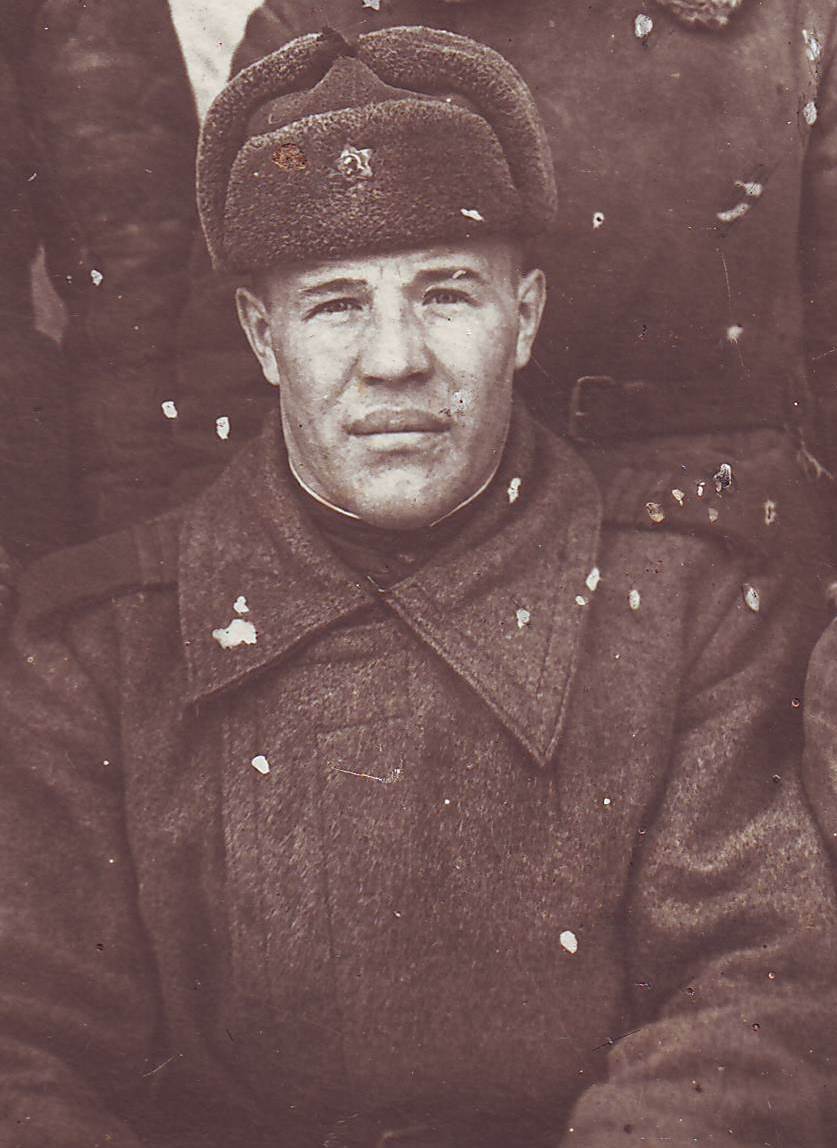 Агафонов Михаил Дмитриевич родился в деревне Володино 25 октября 1918 г. в крестьянской семье. Окончил  Шлипповскую  школу в 1936 году. В колхозе работал кладовщиком. В 1940 году был призван в армию. Служил в 142 стрелковом полку в батальоне телефонной связи.  В июне 1941 года ушёл на войну. Михаил Андреевич  был сержантом. Во время войны всегда был на передовой. Он участвовал в сражениях на Ленинградском, Волховском, 2-ом Прибалтийском, Карельском, 1-ом Дальневосточном, Приморском фронтах. Награды:  Орден Красной Звезды, Медали за отвагу, за  оборону Ленинграда, за победу над Германией в ВОВ 1941-1945 г. Награждён юбилейными медалями. В 1946 году 20 июля был демобилизован. После войны работал в родном колхозе. Был председателем сельского совета, председателем колхоза.     Умер Михаил Дмитриевич в 1967 году. 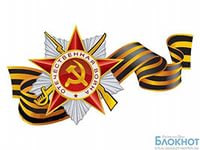 